ATTENDEE REGISTRATION FORMTHE 2016FIRE CHIEFS EXECUTIVE DEVELOPMENT CONFERENCE   February 2-5, 2016ALABAMA FIRE COLLEGE AND PERSONNEL STANDARDS COMMISSION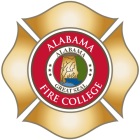 Registration form should be sent by mail to Alabama Fire College, 2501 Phoenix Drive, Tuscaloosa, AL 35405-8546; by fax at (205) 391-3758; or by calling 1-800-241-2467.Last Name						First NameSocial Security #					RankHome Address						City		State		ZipEmail							Phone#Department						Cell Phone #Department Address (to be invoiced)City				State		Zip			CountyDOB			Gender				RaceLanyards and name tags are required to attend all conference events.Do you plan to attend the Wednesday luncheon? [ ] Yes  [ ] No	Cost: $10.00 ____    The Thursday luncheon is included in the registration fee.Do you plan to bring guests with you? [ ] Yes [ ] NoGuest luncheon fee for Thursday’s luncheon: $30 per personGuest name: ____________________________	Guest name:_________________________Method of Payment (Cost for early registration is $160 per person and all registrations must be received by close of business January 15, 2016.  All registrations received after January 15, 2016 will be $185 per person.)Check or P. O. Number (Make checks and P. O. payable to the Alabama Fire College.)Check/P. O. for the amount of $________  P. O. #__________Invoice Address________________________________________________________________Credit Card InformationCharge $________________ to Credit Card          [ ] PERSONAL   [ ] BUSINESS[ ] VISA  [ ] MASTERCARD [ ] DISCOVER Card #________-_________-________-___________Expiration Date_______________ Card Zip______________Card Holder Name____________________________________________________________Card Holder Signature_________________________________________________________